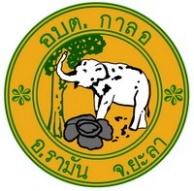 ข่าวประชาสัมพันธ์          ป้ายโฆษณาหรือสิ่งอื่นใดที่รุกล้ำทางสาธารณะ หรือไม่ชอบด้วยกฎหมายตามที่ พล. อ.อนุพงษ์  เผ่าจินดา รมว.มหาดไทย ลงนามในกฎกระทรวงว่าด้วยการควบคุมป้ายหรือสิ่งสร้างขึ้นสำหรับตัดหรือตั้งป้ายตามกฎหมายว่าด้วยการควบคุมอาคาร พ.ศ. ๒๕๕๘ โดยกฎกระทรวงดังกล่าวมีขึ้นเนื่องจากบทบัญญัติ “อาคาร” ตามมาตรา ๔ แห่ง พ.ร.บ.ควบคุมอาคาร พ.ศ. ๒๕๒๒  หมายถึงป้ายหรือสิ่งที่สร้างขึ้นสำหรับติดหรือตั้งป้ายด้วย แต่ลักษณะโครงสร้างและการใช้สอยของป้ายแตกต่างจากอาคารทั่วไป ซึ่งข้อกำหนดหรือกฎกระทรวงที่ใช้บังคับกับอาคารไม่อาจใช้บังคับกับกรณีของป้ายได้เหมาะสม หรือยังไม่มีข้อกำหนดสำหรับป้ายเป็นการเฉพาะ  เพื่อเป็นการรวบรวมและปรับปรุงข้อกำหนดในเรื่องป้ายให้เหมาะสมสอดคล้องกับลักษณะของป้ายในสภาวการณ์ปัจจุบัน  จึงจำเป็นต้องออกกฎกระทรวงนี้ข้อกำหนดที่สำคัญ เช่น ข้อ ๑๗  ต้องจัดให้มีระบบไฟฟ้าแสงสว่างส่องแผ่นป้ายหรือป้ายที่ใช้ระบบไฟฟ้าและมีแสงสว่างในตัวเอง  แสงสว่างที่ออกจากป้ายจะต้องไม่ก่อให้เกิดความเดือดร้อนรำคาญบริเวณข้างเคียง และไม่รบกวนการมองเห็นสภาพจราจรของผู้ขับขี่ยานพาหนะจนอาจส่งผลต่อการควบคุมหรือขับขี่ยานพาหนะนอกจากนี้ในหมวด ๑๐ ข้อ ๒๓ ระบุว่า เจ้าของหรือผู้ครอบครองป้ายหรือสิ่งที่สร้างขึ้นสำหรับติดตั้งหรือป้ายที่สูงจากพื้นที่ดินตั้งแต่ ๑๕ เมตรขึ้นไป หรือมีพื้นที่ป้ายตั้งแต่ ๕๐ ตารางเมตรขึ้นไป หรือป้ายที่ติดตั้งบนหลังคา หรือดาดฟ้า หรือส่วนหนึ่งส่วนใดของอาคารที่มีพื้นที่ตั้งแต่ ๒๕ ตารางเมตรขึ้นไป ให้มีหน้าที่ดังนี้ ต้องจัดให้มีตัวอักษรแสดงเลขที่ใบรับรองการตรวจสอบ  ในกรณีที่ยังไม่มีใบรับรองการตรวจสอบป้ายหรือสิ่งที่สร้างขึ้นสำหรับติดหรือตั้งป้ายให้แสดงเลขที่ใบอนุญาตก่อสร้างแทน รวมทั้งหมายเลขโทรศัพท์ติดต่อได้ และมีขนาดตัวอักษรไม่เล็กกว่า ๒๐ เซนติเมตร แสดงไว้ในที่เปิดเผยและเห็นได้ชัดเจนในบริเวณด้านหน้าป้ายหรือสิ่งที่สร้างขึ้นสำหรับติดหรือตั้งป้าย ต้องจัดให้มีการประกันความรับผิดตามกฎกระทรวงกำหนดชนิดหรือประเภทของอาคารที่เจ้าของอาคารหรือผู้ครอบครองอาคารหรือผู้ดำเนินการต้องทำการประกันภัยความรับผิดตามกฎหมาย       ต่อชีวิต ร่างกาย และทรัพย์สินของบุคคลภายนอก พ.ศ. ๒๕๔๘     	ขณะที่ในหมวด ๑๑ ข้อ ๒๔ ระบุว่า ในกรณีที่ป้ายหรือสิ่งที่สร้างขึ้นสำหรับติดหรือตั้งป้ายมีสภาพ    ไม่มั่นคงแข็งแรงอันอาจเป็นภยันตรายต่อชีวิต ร่างกาย หรือทรัพย์สิน หรือก่อให้เกิดความเดือดร้อนรำคาญ   ให้เจ้าพนักงานท้องถิ่นสั่งให้เจ้าของหรือผู้ครอบครองป้ายดำเนินการแก้ไขให้อยู่ในสภาพที่ปลอดภัย ภายในระยะเวลาที่กำหนด แต่ต้องไม่น้อยกว่า ๓๐ วัน นับแต่วันที่เจ้าพนักงานท้องถิ่นมีคำสั่ง ในกรณีเหตุอัน-2-สมควร เจ้าพนักงานท้องถิ่นจะขยายระยะดังกล่าวออกไปอีกก็ได้     	ในกรณีจำเป็นเร่งด่วน ให้เจ้าพนักงานท้องถิ่นมีอำนาจสั่งให้เจ้าของหรือผู้ครอบครองป้ายดำเนินการเพื่อบรรเทาเหตุที่อาจก่อให้เกิดอันตรายดังกล่าวได้ทันทีตามวิธีการที่เจ้าพนักงานท้องถิ่นกำหนด หรือสังห้ามมิให้ใช้ป้ายนั้นจนกว่าจะมีการแก้ไข      	ทั้งนี้ตามบทเฉพาะกาล  ข้อ  27 กำหนดว่า ให้ผู้ดำเนินการ ผู้ครอบครอง หรือเจ้าของป้ายหรือสิ่งที่สร้างขึ้นสำหรับติดหรือตั้งป้ายที่ได้รับอนุญาตหรือได้รับใบแจ้งการก่อสร้าง ดัดแปลงตามกฎหมายว่าด้วยการควบคุมอาหารหรือก่อสร้างดัดแปลงแล้วเสร็จไว้ก่อนวันที่กฎกระทรวงนี้ใช้บังคับ ซึ่งอยู่ภายใต้บังคับตามข้อง 23(1)  ต้องดำเนินการให้แล้วเสร็จภายในระยะเวลาหนึ่งร้อยแปดสิบวัน นับแต่วันที่กฎกระทรวงนี้ใช้บังคับ นั้น                                 การกระทำอันเป็นการฝ่าฝืนกฎหมายเกี่ยวกับการติดตั้งป้ายโฆษณา                                           หรือสิ่งอื่นใดที่รุกล้ำทางสาธารณะกฎหมายเกี่ยวกับป้ายโฆษณาบนทางสาธารณะ ตามพระราชบัญญัติควบคุมอาคาร พ.ศ. 2522    	กฎหมายเกี่ยวกับการก่อสร้างป้ายบนอาคาร และบนพื้นดินป้ายบนอาคารตามกฎหมายพระราชบัญญัติควบคุมอาคาร พ.ศ. 2522 มาตรา 4(3)  ป้ายหรือสิ่งที่สร้างขึ้นสำหรับติดตั้ง หรือตั้งป้าย  	(ก) ที่ติด หรือตั้งไว้เหนือที่สาธารณะ และมีขนาดเกินหนึ่งตารางเมตร หรือมีน้ำหนักรวมทั้งโครงสร้างเกินสิบกิโลเมตร    	(ข) ที่ติด หรือตั้งไว้ในระยะห่างจากที่สาธารณะ ซึ่งเมื่อวัดในทางราบแล้ว ระยะห่างจากที่สาธารณะมีน้อยกว่าความสูงของป้ายนั้น เมื่อวัดจากพื้นดิน และมีขนาด หรือน้ำหนักเกินกว่าที่กำหนดในกฎกระทรวงตามกฎกระทรวงฉบับที่ 23 ( พ.ศ. 2533)     	ให้ป้าย หรือสิ่งที่สร้างขึ้นสำหรับติด หรือตั้งไว้ในระยะห่างจากที่สาธารณะ ซึ่งเมื่อวัดในทางราบแล้วระยะห่างจากที่สาธารณะ มีน้อยกว่าความสูงของป้ายนั้นเมื่อวัดจากพื้นดิน และมีขนาดความกว้างของป้ายเกินห้าสิบเซนติเมตร หรือยาวเกินหนึ่งเมตร หรือเนื้อที่ของป้ายเกินห้าพันตารางเซนติเมตร หรือมีน้ำหนักของป้าย หรือสิ่งที่สร้างขึ้นสำหรับ หรือติดตั้งป้ายอย่างใดอย่างหนึ่ง หรือทั้งสองอย่างรวมกันเกินสิบกิโลกรัมเป็นอาคารตาม มาตรา 4      	กฎกระทรวงกำหนดสิ่งที่สร้างขึ้นอย่างอื่นเป็นอาคารตามกฎหมาย ว่าด้วยการควบคุมอาคาร พ.ศ. 2544       	สิ่งที่สร้างอย่างอื่น ที่มีความสูงจากระดับฐานตั้งแต่ 10 เมตรขึ้นไปตามกฎกระทรวง 55 (พ.ศ. 2543)       	ข้อ 8 ป้าย หรือสิ่งที่สร้างขึ้นสำหรับติด หรือตั้งป้ายบนหลังคา หรือดาดฟ้าของอาคารต้องไม่ล้ำออกนอกแนวผนังรอบนอกของอาคาร และส่วนบนสุดท้ายของป้าย หรือสิ่งที่สร้างขึ้นสำหรับติด หรือตั้งป้ายต้องสูงไม่เกิน 6 เมตร จากส่วนสูงของหลังคา หรือดาดฟ้าของอาคารที่ติดตั้งป้ายนั้น        	ข้อ 13 ป้ายที่ติดอยู่บนดินโดยตรง ต้องมีความสูงไม่เกินระยะที่วัด จากจุดที่ติดตั้งป้าย ไปจนถึงกึ่งกลางถนนสาธารณะ ที่อยู่ใกล้ป้ายนั้นที่สุด และมีความยาวของป้ายไม่เกิน 32 เมตร-3-          บทกำหนดโทษ           มาตรา 65  ความผิด  ก่อสร้างโดยมิได้รับอนุญาตหรือก่อสร้างผิดแบบ (มาตรา 21, มาตรา 31)ต้องระวางโทษ จำคุกไม่เกิน 3 เดือน หรือ ปรับไม่เกิน 6 หมื่นบาท หรือ ทั้งจำทั้งปรับ โทษปรับอีกวันละไม่เกิน 10,000 บาท           มาตรา 66 ทวิ ความผิด ไม่รื้อถอนตามคำสั่ง จำคุกไม่เกิน 6 เดือน หรือ ปรับไม่เกิน 100,000 บาท หรือ ทั้งจำทั้งปรับ โทษปรับอีกวันละไม่เกิน 30000 บาท          มาตรา 70 ความผิดเพื่อพาณิชยกรรม  หรือเป็นการกระทำในทางการค้า เพื่อให้เช่าซื้อ ขายหรือ จำหน่ายโดยมีค่าตอบแทน โทษปรับเป็น 2 เท่าของโทษตามมาตรานั้น          องค์การบริหารส่วนตำบลกาลอ  ได้จัดทำช่องทางสำหรับการแจ้งเบาะแสป้ายโฆษณาหรือสิ่งอื่นใดที่รุกล้ำทางสาธารณะ  หรือไม่ชอบด้วยกฎหมายโดยมีช่องทางในการแจ้งเบาะแส  ดังนี้แจ้งเบาะแสด้วยตนเอง ณ องค์การบริหารส่วนตำบลกาลอ  ตำบลกาลอ  อำเภอรามันจังหวัดยะลาแจ้งเบาะแสผ่านทางโทรศัพท์ / โทรสาร  073 729792 / 073 729793แจ้งเบาะแสผ่านตู้แสดงความคิดเห็นขององค์การบริหารส่วนตำบลกาลอ  ณ ที่ทำการองค์การบริหารส่วนตำบลกาลอ  ตำบลกาลอ  อำเภอรามัน  จังหวดยะลา แจ้งเบาะแสผ่านทางเว็บไซต์องค์การบริหารส่วนตำบลกาลอ  www.kalor.go.th  หัวข้อ “ ร้องเรียน ร้องทุกข์”แจ้งเบาะแสผ่านทาง  www.facebook.อบต.กาลอ.com  ทั้งนี้ข้อมูลของผู้แจ้งเบาะแสจะถูกเก็บไว้เป็นความลับ  จะได้รับการตรวจสอบจากผู้รับผิดชอบเท่านั้น